지원서 작성 요령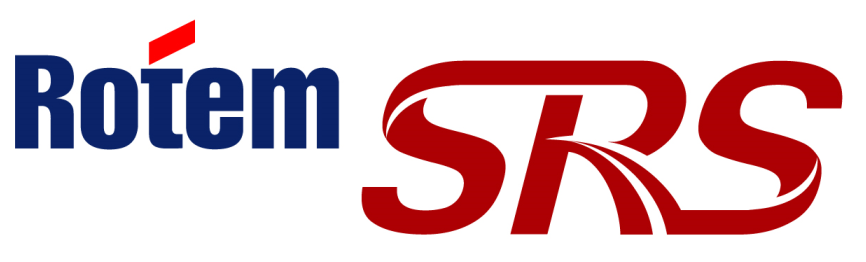    · 지원서 기재사항은 사실만을 기재하고 허위 기재시 채용이 취소될 수 있음에 유의하세요.   · 글꼴 및 양식을 변경하는 경우 내용확인이 어려울 수 있으니 최대한 현재 양식을 유지하세요.   · 성명: 한글 및 한자로 정확히 기재   · 생년월일: 6자리 (예: 87.04.19)   · 모집분야: 채용공고상의 부문 및 근무지를 기재   · 연락처: 전형기간 중 실제 연락이 가능한 곳의 주소, 전화번호 등을 기재      - Mobile : 본인의 휴대폰 번호를 기재      - E-mail : 본인 또는 수시로 확인할 수 있는 e-mail 주소를 기재    · 년월: 졸업 또는 졸업예정 년월을 정확히 기입 (예: 1502)   · 학교명: 해당내용을 기입하고 졸업/졸업예정/수료/중퇴 등 해당항목에 "○" 표시함	   · 구분란은 해당항목에 "○"표시하고, 소재지는 시/도별로 기재   · 대학 및 대학원 구분하여 졸업평균평점을 기재 (예: 3.0 / 4.5, 3.0 / 4.3)	   · 편입의 경우, 편입 이후 성적만을 기재   · 부전공/복수전공은 해당자에 한해 기재   · 병역구분: 현역필, 보충역필, 면제 등으로 기재   · 복무기간: 입대 및 전역 년월일을 기재 (예: 95.01.01 ～ 97.07.01)	   · 군별은 육군, 해군, 공군, 해병, 경찰, 기타 중 본인의 출신을, 계급은 전역시 계급을 기재   · 면제사유: 구체적이고 간단 명료하게 기재(예: 신장미달, 체중초과, 고아, 소아마비, 독자, 실명 등)     · 경력사항: 이전 직장 경력을 기재(군 장교 출신자의 군경력 포함)	   · 외국어: 구사가능한 외국어명을 기재하고 수준란에는 아래내용을 참조, 해당등급에 "○"표시함            ※ 성적 보유자에 한해 검정기관(TOEIC, TOEFL, JPT 등) 및 점수/등급, 취득일 등을 기재함   · 자격 및 면허: 본인이 보유한 자격 및 면허명과 등급을 중요도 순으로 3가지만 기재   · 자기소개서: 지원사유, 자기소개 및 경력사항 등을 6하원칙에 의거 작성   · 기타 기재사항을 빠짐없이 확인한 후 작성 년월일과 성명을 기재한 후 날인함이  력  서자 기 소 개 서 작성시 유의사항 기본 인적사항 학력 성적 병역 기타 - 상: 일상회화가 완전 가능하고, 국제 비즈니스를 수행할 수 있음		   - 중: 일상회화는 가능하나, 국제 비즈니스 수행에는 다소 부족함			   - 하: 어학능력이 다소 부족하여, 최소한의 일상회화만이 가능함		사 진(최근 3개월 이내촬영한 3.5×4.5㎝)성 명(한글) 모 집 구 분모 집 구 분모 집 구 분신입 / 경력사 진(최근 3개월 이내촬영한 3.5×4.5㎝)성 명(漢字)희망부문희망부문희망부문희망 근무지사 진(최근 3개월 이내촬영한 3.5×4.5㎝)생년월일사 진(최근 3개월 이내촬영한 3.5×4.5㎝)현주소 사 진(최근 3개월 이내촬영한 3.5×4.5㎝)연락처Mobile : Mobile : Mobile : 전화☏ : 전화☏ : 전화☏ : 사 진(최근 3개월 이내촬영한 3.5×4.5㎝)연락처E-mail : E-mail : E-mail : E-mail : E-mail : E-mail : 학력학력년 월년 월년 월년 월학 교 명학 교 명학 교 명학 교 명전 공전 공구분소재지소재지성적성적성적대학교 대학교 대학교 / / 학력학력고등학교 졸업주․야성적성적성적대학원 대학원 대학원 //학력학력전문대학졸업주․야부전공/복수전공부전공/복수전공부전공/복수전공부전공/복수전공부전공/복수전공부전공/복수전공학력학력대학교졸업·졸예수료·중퇴 주․야해외연수 등 특기사항해외연수 등 특기사항해외연수 등 특기사항해외연수 등 특기사항해외연수 등 특기사항해외연수 등 특기사항해외연수 등 특기사항해외연수 등 특기사항학력학력대학원졸업·졸예수료·중퇴 주․야학력학력대학원졸업·졸예
수료·중퇴 주․야병역병역병역구분병역구분병역구분병역구분복 무 기 간 복 무 기 간 복 무 기 간 군 별계 급계 급병 과면제사유면제사유면제사유면제사유면제사유면제사유국가보훈대상국가보훈대상국가보훈대상국가보훈대상병역병역대 상 / 비대상대 상 / 비대상대 상 / 비대상대 상 / 비대상경력경력근무기간근무기간근무기간근무기간직 장 명직 장 명직 장 명최종직위최종직위승진일 최종직위승진일 담당업무 담당업무 담당업무 담당업무 담당업무 연 봉(만원)연 봉(만원)연 봉(만원)퇴직사유 퇴직사유 퇴직사유 경력경력경력경력경력경력경력경력경력경력자격및면허자격및면허자격명자격명자격명자격명수 준수 준검정기관검정기관점 수점 수등급등급취득일취득일취득일취득일취득일취득일발급번호발급번호발급번호자격및면허자격및면허자격및면허자격및면허자격및면허자격및면허외국어외국어외국어명외국어명외국어명외국어명수 준수 준검정기관검정기관점 수점 수등급등급취득일취득일취득일취득일취득일취득일발급번호발급번호발급번호외국어외국어외국어외국어외국어외국어지원서의 모든 기재사항은 사실과 다름이 없음을 확인하며, 상기 기재된 개인정보사항에 대하여귀사의 개인정보 수집 및 활용에 동의합니다.지원서의 모든 기재사항은 사실과 다름이 없음을 확인하며, 상기 기재된 개인정보사항에 대하여귀사의 개인정보 수집 및 활용에 동의합니다.지원서의 모든 기재사항은 사실과 다름이 없음을 확인하며, 상기 기재된 개인정보사항에 대하여귀사의 개인정보 수집 및 활용에 동의합니다.지원서의 모든 기재사항은 사실과 다름이 없음을 확인하며, 상기 기재된 개인정보사항에 대하여귀사의 개인정보 수집 및 활용에 동의합니다.지원서의 모든 기재사항은 사실과 다름이 없음을 확인하며, 상기 기재된 개인정보사항에 대하여귀사의 개인정보 수집 및 활용에 동의합니다.지원서의 모든 기재사항은 사실과 다름이 없음을 확인하며, 상기 기재된 개인정보사항에 대하여귀사의 개인정보 수집 및 활용에 동의합니다.지원서의 모든 기재사항은 사실과 다름이 없음을 확인하며, 상기 기재된 개인정보사항에 대하여귀사의 개인정보 수집 및 활용에 동의합니다.지원서의 모든 기재사항은 사실과 다름이 없음을 확인하며, 상기 기재된 개인정보사항에 대하여귀사의 개인정보 수집 및 활용에 동의합니다.지원서의 모든 기재사항은 사실과 다름이 없음을 확인하며, 상기 기재된 개인정보사항에 대하여귀사의 개인정보 수집 및 활용에 동의합니다.지원서의 모든 기재사항은 사실과 다름이 없음을 확인하며, 상기 기재된 개인정보사항에 대하여귀사의 개인정보 수집 및 활용에 동의합니다.지원서의 모든 기재사항은 사실과 다름이 없음을 확인하며, 상기 기재된 개인정보사항에 대하여귀사의 개인정보 수집 및 활용에 동의합니다.지원서의 모든 기재사항은 사실과 다름이 없음을 확인하며, 상기 기재된 개인정보사항에 대하여귀사의 개인정보 수집 및 활용에 동의합니다.지원서의 모든 기재사항은 사실과 다름이 없음을 확인하며, 상기 기재된 개인정보사항에 대하여귀사의 개인정보 수집 및 활용에 동의합니다.지원서의 모든 기재사항은 사실과 다름이 없음을 확인하며, 상기 기재된 개인정보사항에 대하여귀사의 개인정보 수집 및 활용에 동의합니다.지원서의 모든 기재사항은 사실과 다름이 없음을 확인하며, 상기 기재된 개인정보사항에 대하여귀사의 개인정보 수집 및 활용에 동의합니다.지원서의 모든 기재사항은 사실과 다름이 없음을 확인하며, 상기 기재된 개인정보사항에 대하여귀사의 개인정보 수집 및 활용에 동의합니다.지원서의 모든 기재사항은 사실과 다름이 없음을 확인하며, 상기 기재된 개인정보사항에 대하여귀사의 개인정보 수집 및 활용에 동의합니다.지원서의 모든 기재사항은 사실과 다름이 없음을 확인하며, 상기 기재된 개인정보사항에 대하여귀사의 개인정보 수집 및 활용에 동의합니다.지원서의 모든 기재사항은 사실과 다름이 없음을 확인하며, 상기 기재된 개인정보사항에 대하여귀사의 개인정보 수집 및 활용에 동의합니다.지원서의 모든 기재사항은 사실과 다름이 없음을 확인하며, 상기 기재된 개인정보사항에 대하여귀사의 개인정보 수집 및 활용에 동의합니다.지원서의 모든 기재사항은 사실과 다름이 없음을 확인하며, 상기 기재된 개인정보사항에 대하여귀사의 개인정보 수집 및 활용에 동의합니다.2 0    년    월    일2 0    년    월    일2 0    년    월    일2 0    년    월    일지원자지원자지원자지원자지원자(인)(인)(인)(인)(인)(인)로템 에스알에스 주식회사 귀중로템 에스알에스 주식회사 귀중로템 에스알에스 주식회사 귀중로템 에스알에스 주식회사 귀중로템 에스알에스 주식회사 귀중로템 에스알에스 주식회사 귀중로템 에스알에스 주식회사 귀중로템 에스알에스 주식회사 귀중로템 에스알에스 주식회사 귀중로템 에스알에스 주식회사 귀중로템 에스알에스 주식회사 귀중로템 에스알에스 주식회사 귀중로템 에스알에스 주식회사 귀중로템 에스알에스 주식회사 귀중로템 에스알에스 주식회사 귀중로템 에스알에스 주식회사 귀중로템 에스알에스 주식회사 귀중로템 에스알에스 주식회사 귀중로템 에스알에스 주식회사 귀중로템 에스알에스 주식회사 귀중로템 에스알에스 주식회사 귀중 1. 자신이 로템에스알에스 및 지원 직무에 적합한 인재라고 생각하는 이유에 대해 말씀해 주세요.2. 자신이 어떤 사람인지를 하나의 '단어'로 어떻게 표현할 수 있는지 구체적인 사례를 들어 말씀해 주세요. 3. 업무진행 과정에서 갑작스러운 어려움에 부딪혔지만 극복하려 노력했던 경험과 그 결과에 대해 말씀해 주세요. 4. 경력사항 및 경력활용 계획(희망)을 구체적으로 말씀해 주세요. (프로젝트 개요, 담당업무, 수행기간 등)